Topic: World Religions							Session: 2Warm-UP:
How have you learned about your culture?WB: Which medium do you think teaches culture the 
most?  Justify your reasoning.1. Polytheistic: belief in more than one god2. Monotheistic: belief in one god3. Virtue: behavior showing high moral standardsExamine and annotate the chart on world religions and then use it to provide textual evidence for the world religions proof.World Religions Proof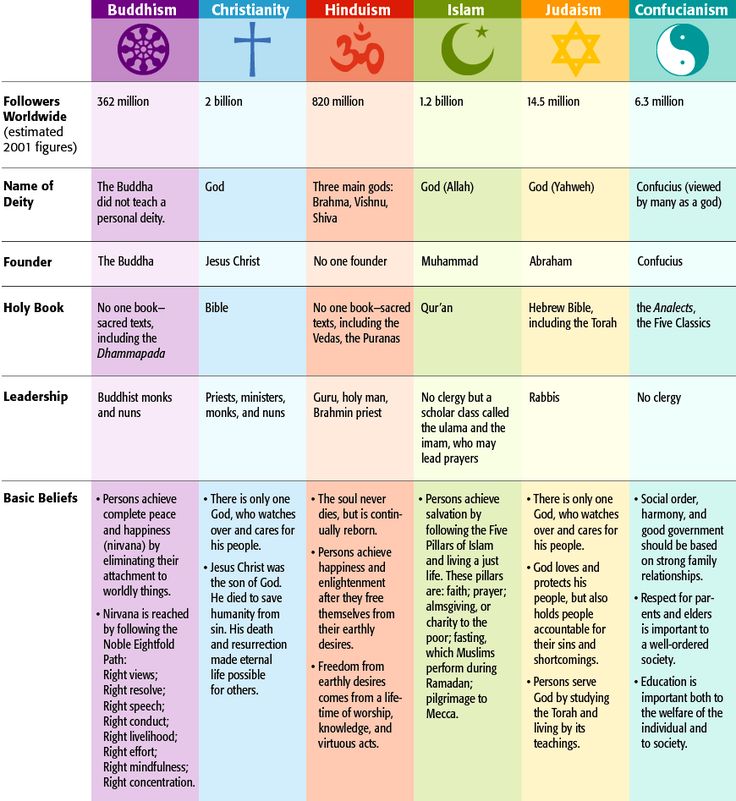 World Religions ChartAgreeDisagreeEvidence from TextAll religions are monotheistic.All religions have sacred books.No one religion dominates.Eternal life is possible in all the religions.All religions value virtuous behavior.All religions influence daily life.